Grundvorstellungen zur Differentialrechnung (Material 2 – Ableitung als Tangentensteigung)1	Arbeitsauftrag für die Arbeitsphase (Kopier- bzw. Layoutvorlage)	12	Wichtige Hinweise	21.1	Mehrwert des Tablet- bzw. Smartphone-Einsatzes	21.2	Didaktische Anmerkung	21.3	Bezug zu den Bildungsstandards	21.4	Vorwissen bzgl. digitalem Hilfsmittel	21.5	Anmerkungen	21.6	Weiterführendes Material	2Arbeitsauftrag für die Arbeitsphase (Kopier- bzw. Layoutvorlage)Bearbeitungshinweise:
Sie haben zur Bearbeitung insgesamt 30 Minuten Zeit. Falls es Fragen oder Probleme gibt, die Sie nicht beantworten bzw. lösen können, notieren Sie diese. Am Schluss haben Sie die Gelegenheit, diese Fragen der Klasse zu stellen.Erzeugen Sie mit GeoGebra das Schaubild der Funktion f mit f(x) = 1/10·(x+2)·(x-2)3, D = R.
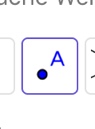 Fügen Sie mit  einen beweglichen Punkt auf dem Schaubild ein.
Tipp: Ob der Punkt wirklich auf dem Schaubild liegt, kann überprüft werden, in dem man ihn mit dem Pfeilwerkzeug bewegt. Er sollte dann nur auf dem Schaubild verschiebbar sein.
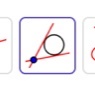 Fügen Sie mit eine Tangente an das Schaubild in diesem Punkt ein. Tippen Sie dazu nach Auswahl des Werkzeugs auf den Punkt und das Schaubild.Zoomen Sie so nahe an den Punkt heran, bis keine Krümmung der Kurve mehr 
erkennbar ist.Beschreiben Sie für diese kleine Umgebung des Punktes den Verlauf von Tangente und 
Kurve.

___________________________________________________________________________
Zoomen Sie wieder zurück zur Standardansicht.
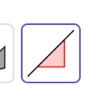 Messen Sie mit und Klick auf die Tangente die Steigung der Tangente.Die Tangente in einem Punkt ist die optimale lineare Approximation der Kurve dort. 
Man definiert daher die Steigung einer gekrümmten Kurve in einem Punkt als Steigung der 
Tangente in diesem Punkt. Füllen Sie für eine beliebige Lage des Punktes nachfolgend die Lücken:

Punktkoordinaten:					( ____ | ____ )	
Steigung der Tangente in diesem Punkt: 		mTangente = _____
Steigung der Kurve in diesem Punkt: 		mKurve = _____		bzw. f’( __ ) = _____
An welchen Punkten hat die Tangente und damit die Kurve die Steigung Null? Wie verläuft die Tangente in diesen Punkten?

___________________________________________________________________________
Zusatz: Geben Sie jeweils zwei Funktionsgleichungen von Funktionen an, bei denen die Tangenten an allen Punkten des Schaubilds a) steigen bzw. b) fallen.2	Wichtige HinweiseMehrwert des Tablet- bzw. Smartphone-EinsatzesDie Schülerinnen und Schüler haben die Möglichkeit, selbst den Umstand zu entdecken, dass bei hinreichend genauer Betrachtung die Tangente an eine Kurve in einem Punkt nicht mehr von der Kurve selbst zu unterscheiden ist. Die Aktion des „Zoomens“ als reale Umsetzung zur Betrachtung sehr kleiner Punktumgebungen ist jedem Schüler möglich (nicht mehr nur durch eine Lehrerpräsentation oder aufwändige zeichnerische Routinen, welche vom Kern der Sache ablenken würden).Ebenso wertvoll erscheint die Möglichkeit, den Berührpunkt frei wählen zu können und bei Veränderung der Lage auch die Veränderung der Tangente und deren Steigung beobachten zu können.Didaktische AnmerkungDiese Vorgehensweise unterstützt bei den Schülerinnen und Schülern das Entdecken der Möglichkeit der optimalen lokalen linearen Approximation einer Kurve durch die Tangente und fördert so das Verständnis für den Umstand, dass die Steigung einer Kurve in einem Punkt als Steigung der zugehörigen Tangente definiert wird.Bezug zu den BildungsstandardsVorwissen bzgl. digitalem HilfsmittelEingeben von Befehlen (z.B. Funktionsgleichungen) über die Eingabezeile und „Zoomen“Abrufen von Befehlen (z.B. des Tangentenbefehls) über die graphische BedienoberflächeWeitere AnmerkungenDie vorgestellte Sequenz ist lediglich als Bestandteil einer Unterrichtsdurchführung zu verstehen. Die genaue Einbettung in einen Unterrichtsgang muss didaktisch sinnvoll vom jeweiligen Fachlehrer erfolgen. Daher liegt auch kein Unterrichtsverlaufsplan vor. 
Die Bearbeitung könnte methodisch z.B. im Ich-Du-Wir-Prinzip erfolgen. Der Arbeitsauftrag enthält eine Zusatzaufgabe, welche in diesem Falle für die Ich- bzw. Du-Phase eine Differenzierungsmöglichkeit nach Lerntempo bietet.Weiterführendes MaterialGrundvorstellungen zur Differenzial- und Integralrechnung (J. Roth), abgerufen am 10.01.2018:http://www.dms.uni-landau.de/roth/vortraege/Roth_Grundvorstellungen_zur_Differnzial_und_Integralrechnung_01.pdf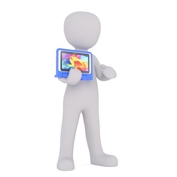 ArbeitsauftragThema: Steigung von gekrümmten KurvenPotential des Digitalen Mathematikwerkzeugs (DMW) anhand dieser Aufgabe (frei nach KMK-Bildungsstandards):Potential des Digitalen Mathematikwerkzeugs (DMW) anhand dieser Aufgabe (frei nach KMK-Bildungsstandards):Potential des Digitalen Mathematikwerkzeugs (DMW) anhand dieser Aufgabe (frei nach KMK-Bildungsstandards):Entdecken mathematischer ZusammenhängeVerständnisförderung mathematischer ZusammenhängeXReduktion schematischer AbläufeVerarbeitung größerer Datenmengenindividuelle Zugänge zu Aufgabenindividuelle Kontrollmöglichkeiten